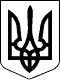 У К Р А Ї Н АХЕРСОНСЬКА ОБЛАСНА РАДАРІШЕННЯXXVIII сесії VІ скликання27.12.2013 № 961Про внесення змін до програми 
розвитку молодіжного житлового 
кредитування в Херсонській 
області на 2006 – 2017 роки Керуючись статтею 43 Закону України «Про місцеве самоврядування в Україні», Регламентом обласної ради VI скликання, на виконання пункту 4.2. програми розвитку молодіжного житлового кредитування в Херсонській області на 2006 – 2017 роки (далі – Програма), у зв’язку з тим, що у 2013 році із загального фонду обласного бюджету було додатково виділено 424,820 тис.грн, розглянувши звернення обласної державної адміністрації від 05 листопада 2013 року №15-351-1688/9-13/469 стосовно внесення змін до Програми, обласна радаВИРІШИЛА:
1. Внести зміни до програми розвитку молодіжного житлового кредитування в Херсонській області на 2006 – 2017 роки, затвердженої рішенням ХІ сесії обласної ради V скликання від 22 грудня 2006 року № 151 (зі змінами), виклавши в новій редакції розділ «Паспорт програми розвитку молодіжного житлового кредитування в Херсонській області на 2006 – 2017 роки» і таблицю № 1 «Прогнозні обсяги фінансування Програми за рахунок бюджетних коштів та основних позабюджетних джерел, тис. грн», замінивши цифри і слова «4770,0 тис. грн» цифрами і словами «5194,82 тис. грн», збільшивши витрати у 2013 році по обласному бюджету на 424,82 тис. грн.
2. Контроль за виконанням цього рішення покласти на постійну комісію обласної ради з питань промисловості, будівництва та житлово-комунального господарства.

Голова обласної ради                     В.Г. ПелихДодаток до рішення XXVIII сесіїобласної ради VI скликання27.12.2013 № 961ЗМІНИ до програми розвитку молодіжного житлового кредитування в Херсонській області на 2006 – 2017 рокиПАСПОРТпрограми розвитку молодіжного житлового кредитування в Херсонськійобласті на 2006 – 2017 рокиТаблиця 1Прогнозні обсяги фінансування Програмиза рахунок бюджетних коштів та основних позабюджетних джерел, тис.грн.1Примітка:* Кошти на надання пільгового довгострокового кредиту громадянам на будівництво (реконструкцію) та придбання житла та на витрати, пов'язані з  наданням та обслуговуванням пільгових кредитів, наданих громадянам на будівництво (реконструкцію) та придбання житла, згідно з пунктом 38 постанови Кабінету Міністрів України від 29 травня 2001 року № 584 (на фінансування витрат, пов'язаних з наданням та обслуговуванням кредитів, спрямовується 6 відсотків обсягів кредитних ресурсів Фонду).Середня норма забезпечення житлом сім'ї з трьох осіб становить .Вартість  будівництва житла – 5034 грн, придбання на вторинному ринку  по області - 3500 грн.** Кошти інших місцевих бюджетів включати до Програми у разі їх передбачення.*** Кошти інших джерел включати до Програми у разі їх передбачення.1.Дата, номер і назва розпорядчого документа органу виконавчої влади про розроблення ПрограмиПостанова Кабінету Міністрів України від 24 жовтня 2012 року         № 967 «Про затвердження Державної програми забезпечення молоді житлом на 2013 – 2017 роки» 2.Ініціатор розроблення ПрограмиХерсонське регіональне управління Державної спеціалізованої фінансової установи «Державний фонд сприяння молодіжному житловому будівництву»3.Розробник ПрограмиХерсонське регіональне управління Державної спеціалізованої фінансової установи «Державний фонд сприяння молодіжному житловому будівництву»,  управління містобудування та архітектури обласної державної адміністрації4.Співрозробники ПрограмиУправління капітального будівництва обласної державної адміністрації, управління містобудування та архітектури обласної державної адміністрації5.Виконавці ПрограмиХерсонське регіональне управління Державної спеціалізованої фінансової установи «Державний фонд сприяння молодіжному житловому будівництву», структурні підрозділи обласної державної адміністрації, райдержадміністрації, органи місцевого самоврядування6.Учасники ПрограмиГромадяни, забудовники, підприємства та організації всіх форм власності, райдержадміністрації, органи місцевого самоврядування7.Термін реалізації ПрограмиДо 2017 року8.Загальний обсяг фінансових ресурсів, необхідних для реалізації Програми, всього:113,16 млн грн8.1.У тому числі бюджетних коштів60,16 млн грн8.1.1.з них: кошти державного бюджету35,0 млн грн8.1.2.кошти Херсонського обласного бюджету24,27 млн грн8.2.коштів інших джерел53,0 млн грн№ п/пДжерела фінансування20132014201520162017№ п/пДжерела фінансуванняна пільгове кредитування*на пільгове кредитування*на пільгове кредитування*на пільгове кредитування*на пільгове кредитування*№ п/пДжерела фінансуванняна пільгове кредитування*на пільгове кредитування*на пільгове кредитування*на пільгове кредитування*на пільгове кредитування*№ п/пДжерела фінансуванняна пільгове кредитування*на пільгове кредитування*на пільгове кредитування*на пільгове кредитування*на пільгове кредитування*1Державний бюджет7000,07000,07000,07000,07000,02Місцеві бюджети, в т.ч.**5372,0524947,2324947,2324947,2324947,2322.1обласний5194,824770,04770,04770,04770,02.2.м.Херсон177,232177,232177,232177,232177,2323.Інші джерела, в т.ч.***9000,011000,011000,011000,011000,03.1Кошти фізичних осіб5000,06000,06000,06000,06000,03.2Кошти комерційних банків4000,05000,05000,05000,05000,0Всього21372,05222947,23222947,23222947,23222947,232